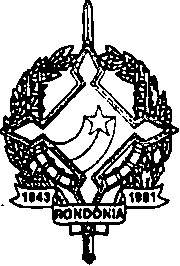 GOVERNO DO ESTADO DE RONDÔNIA GOVERNADORIA         DECRETO Nº 2854 DE 04 DE FEVEREIRO DE 1.986.Trata da dispensa da assinatura do ponto aos servidores públicos do Estado que exerçam mandatos eletivos em entidades representativas de classes.O GOVERNADOR DO ESTADO DE RONDÔNIA, no	usodas atribuições que lhe confere o artigo 70, inciso III, da Constituição do Estado,	 D E C R E T A:Art. 1º - Somente poderão ser dispensados da assinatura do ponto, por ato desta Governadoria, ouvido a Secretaria de Estado da Administração, os servidores públicos do Estado que exerçam mandato eletivo em Confederação, Federação de servidores públicos ou em associações de classe, sem prejuízo do vencimento ou salário e vantagens permanentes do cargo ou emprego efetivo.§ 1º - Somente poderão ser dispensados da assinatura do ponto os servidores que ocupam cargo de direção executiva, até o máximo d e quatro.§ 2º - A dispensa de ponto abrangerá o período de duração do mandato, prorrogável uma única vez, no caso de reeleição.GOVERNO DO ESTADO DE RONDÔNIA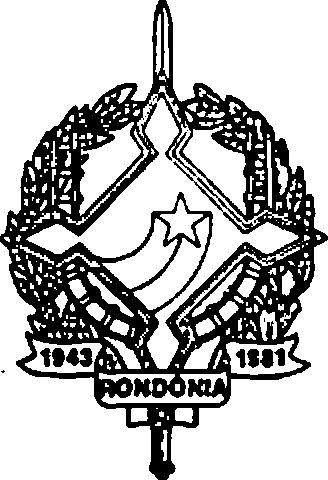 GOVERNADORIA§ 3º - O disposto neste artigo não se aplica aos servidores ocupantes de cargos ou funções integrantes dos Grupos Direção e Assessoramento Superiores - DAS e Direção e Assistência Intermediárias - DAI.Art. 2º - Aos servidores públicos federais será aplicado o Decreto Federal n° 92.322, de 23 de janeiro de 1986.Art. 3º - O período de dispensa de assinatura do ponto será considerado como de efetivo exercício.Art. 4º - Este decreto aplica-se igualmente aos servidores estaduais e federais à disposição dos municipios.Art. 5º - Este Decreto entra em vigor	na data de sua publicação.Art. 6º - Revogam-se as disposições em contrário.ÂNGELO ANGELINGovernador